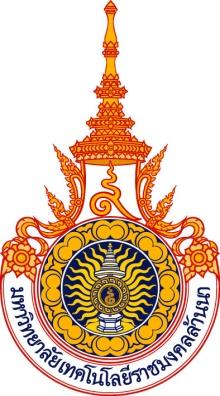 รายงานผลการดำเนินงาน ระดับหลักสูตร (มคอ.7)(สำหรับหลักสูตรที่ปรับปรุงตามเกณฑ์ฯ 58)หลักสูตร................................................................................สาขาวิชา.................................................................คณะ..........................................................มหาวิทยาลัยเทคโนโลยีราชมงคลล้านนาประจำปีการศึกษา 2563(29 มิถุนายน 2563 – 24 พฤษภาคม 2564)